Памятка по регистрации на портале Госуслуг.1. Открываем портал государственных услуг по адресу: https://www.gosuslugi.ru/. В разделе Вход в Госуслуги нажимаем кнопку Зарегистрироваться.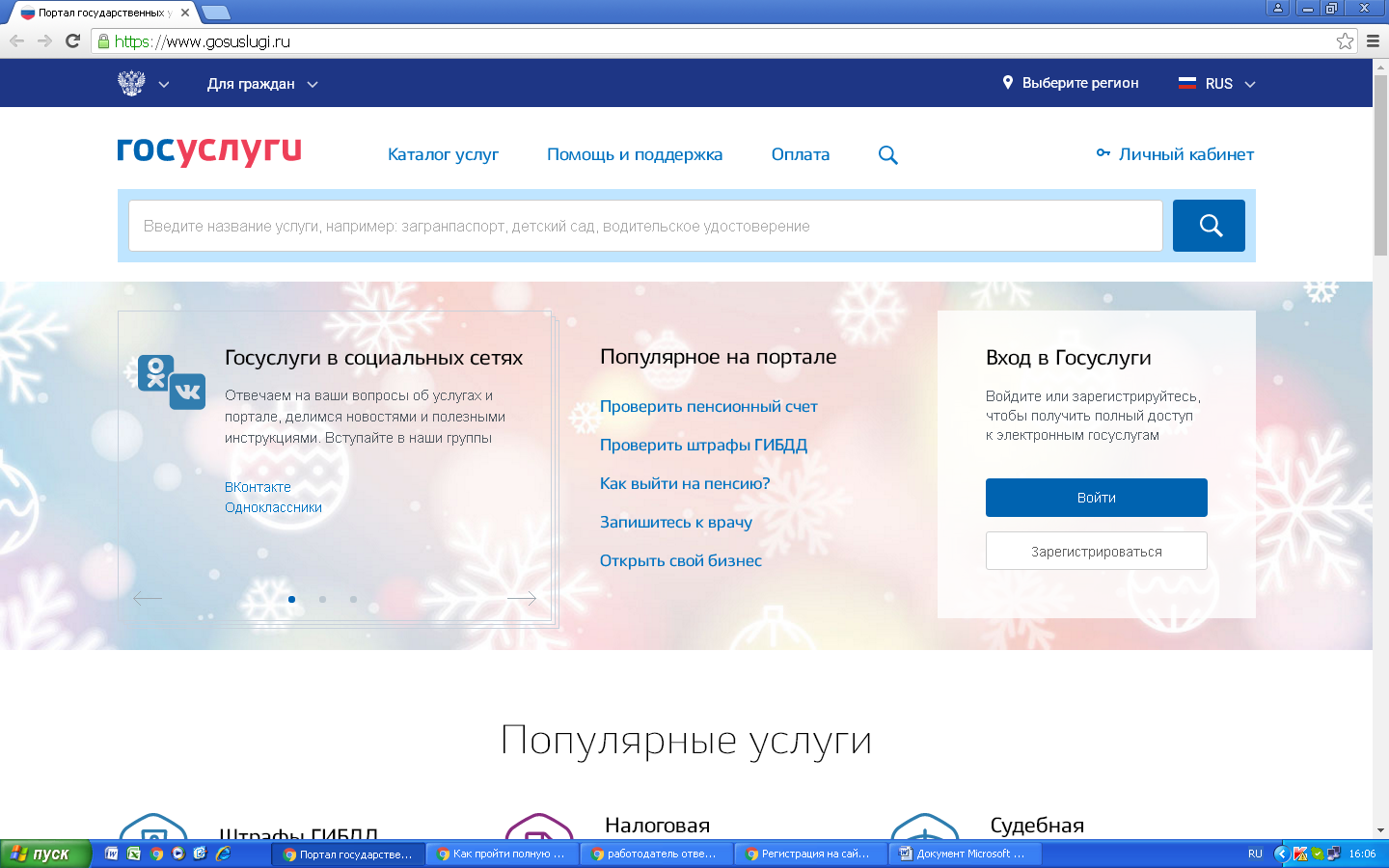 2. Открывается окно регистрации, где указываем свои имя, фамилию, номер телефона и адрес электронной почты, нажимаем кнопку Зарегистрироваться.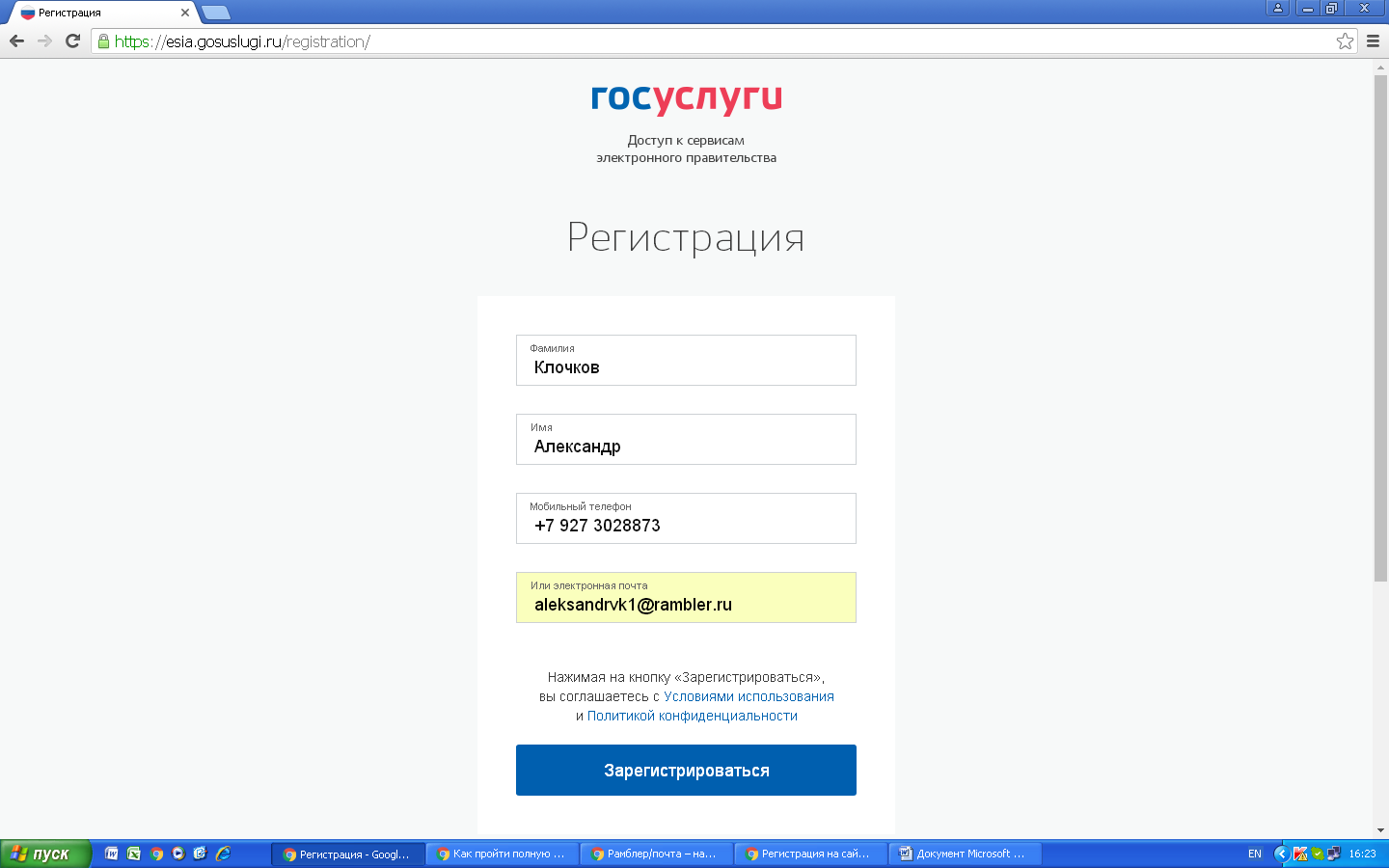 3. На указанный номер телефона придет сообщение с кодом подтверждения, в открывшемся окне вводим полученный код и нажимаем Продолжить.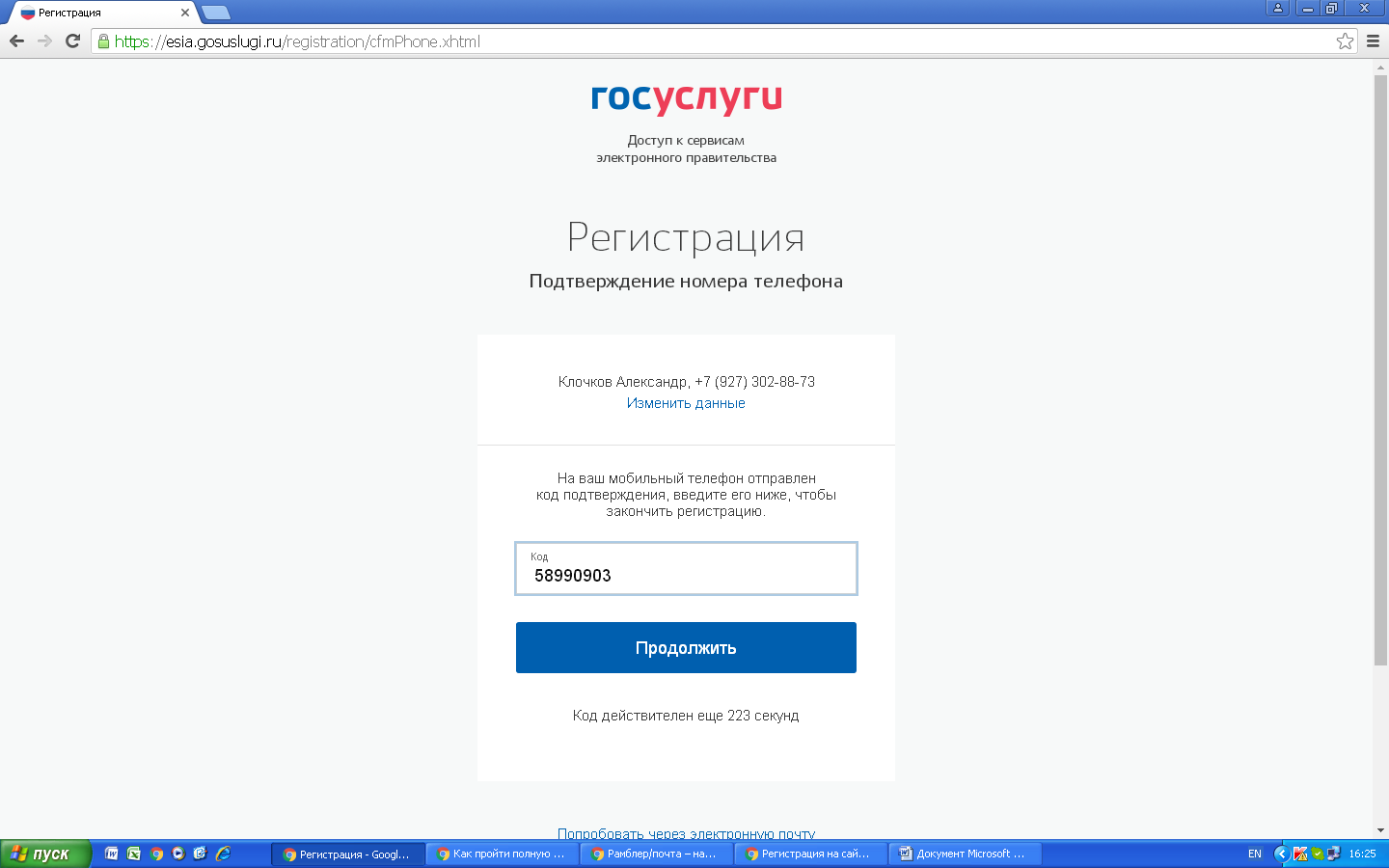 4. Далее, придумываем пароль и вводим его, повторно вводим пароль и нажимаем кнопку Готово.Запоминаем пароль, для входа в личный кабинет.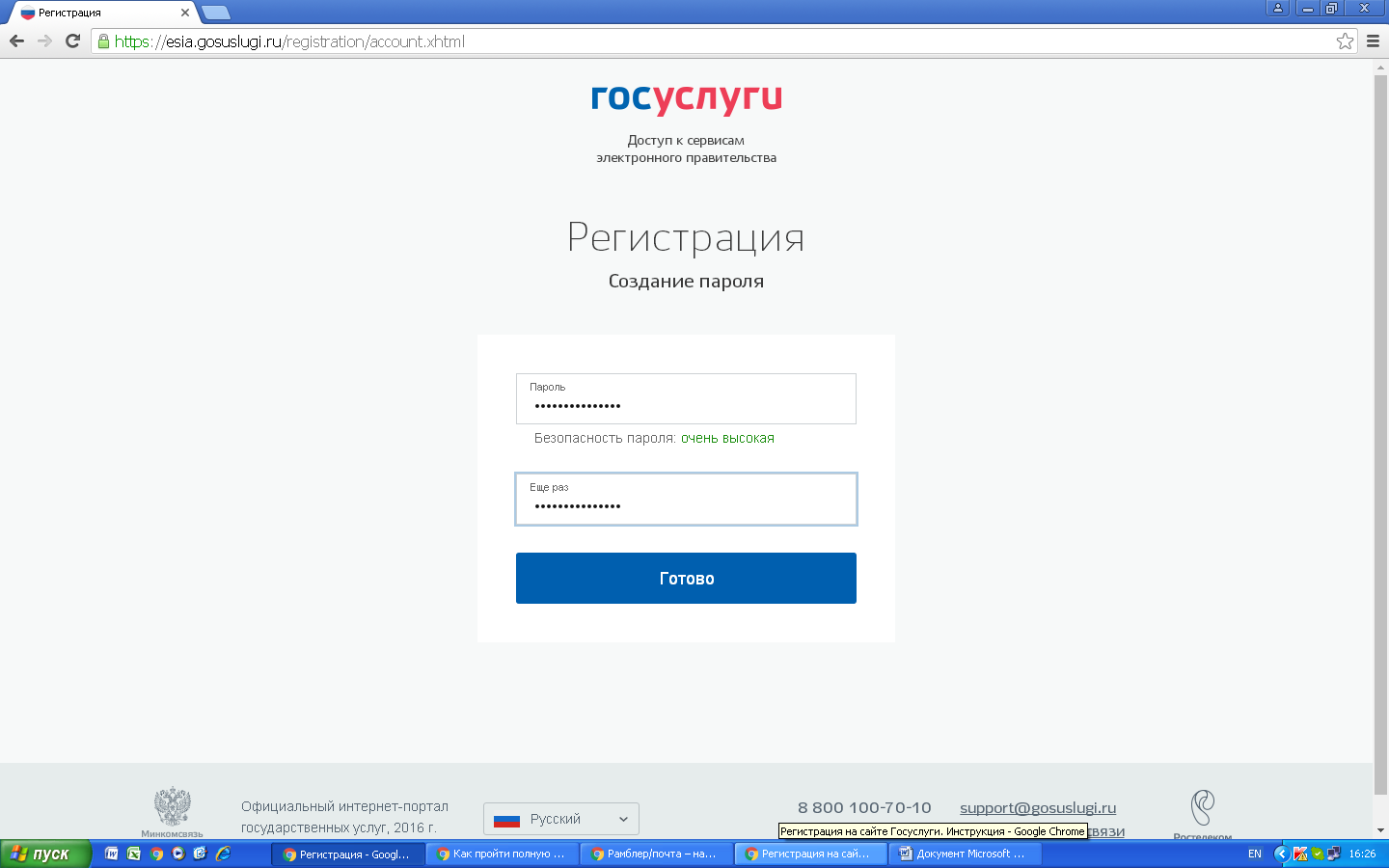 5. Открывается следующее окно, вводим свои в соответствующие поля анкеты. Для заполнения поля Отчество может потребоваться снять галочка в поле Нет отчества.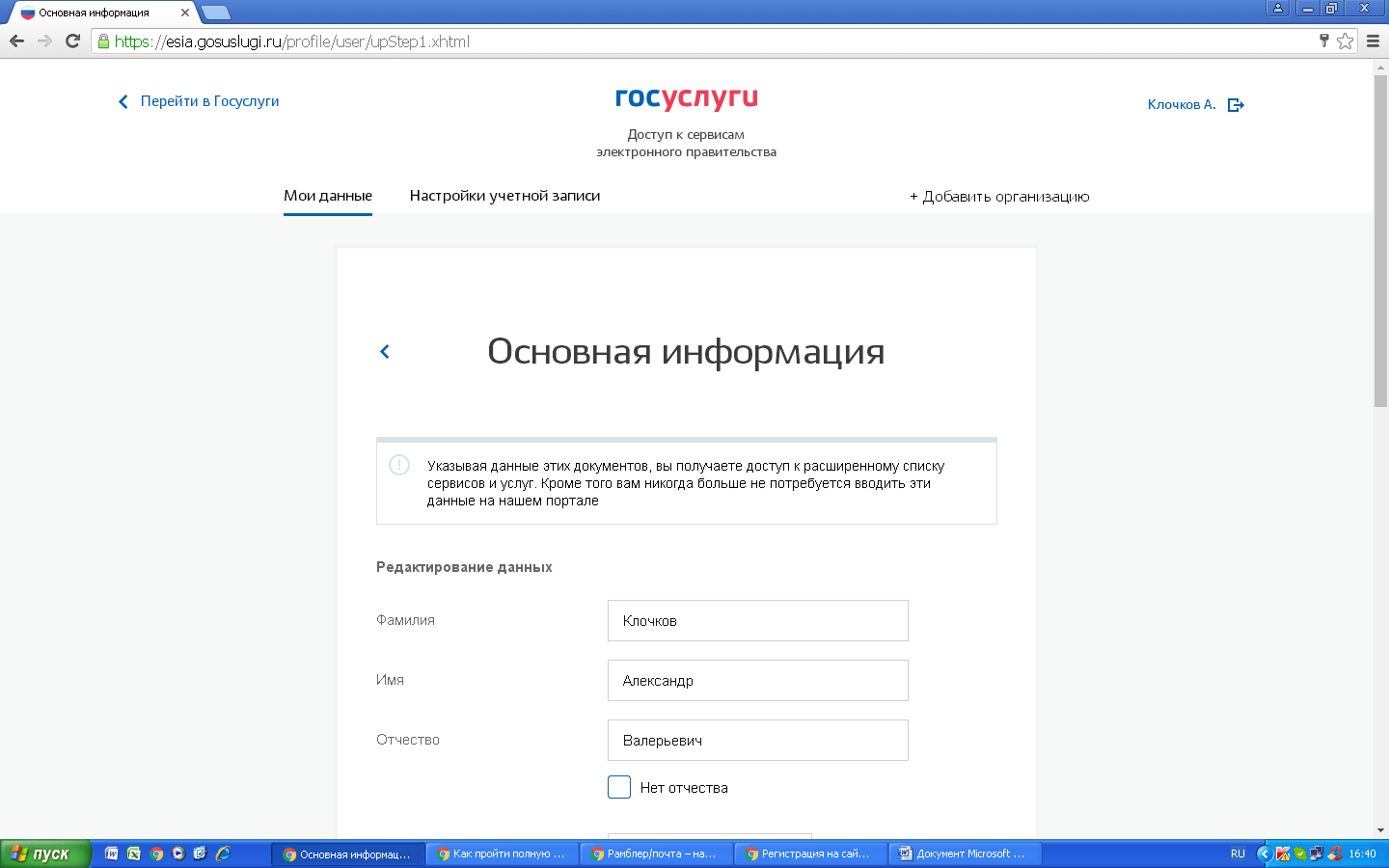 Указываем пол, дату рождения, место рождения, гражданство, вводим данные паспорта (номер, серию, кем выдан, дата выдачи и код подразделения).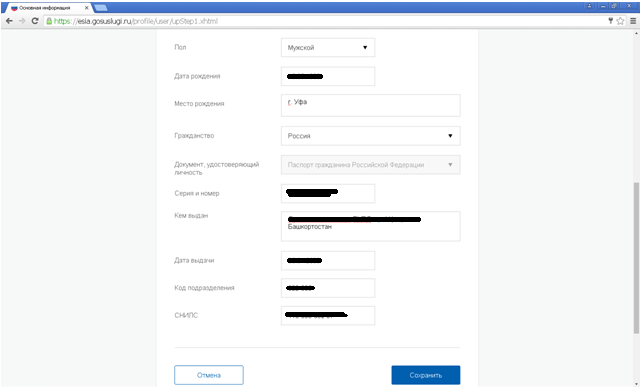 В конце анкеты указываем номер СНИЛС страхового свидетельства государственного пенсионного страхования и нажимаем кнопку Сохранить.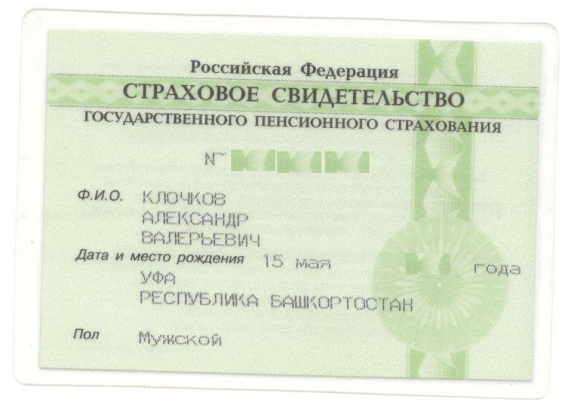 6. Откроется окно Госуслуги, первый этап регистрации завершен.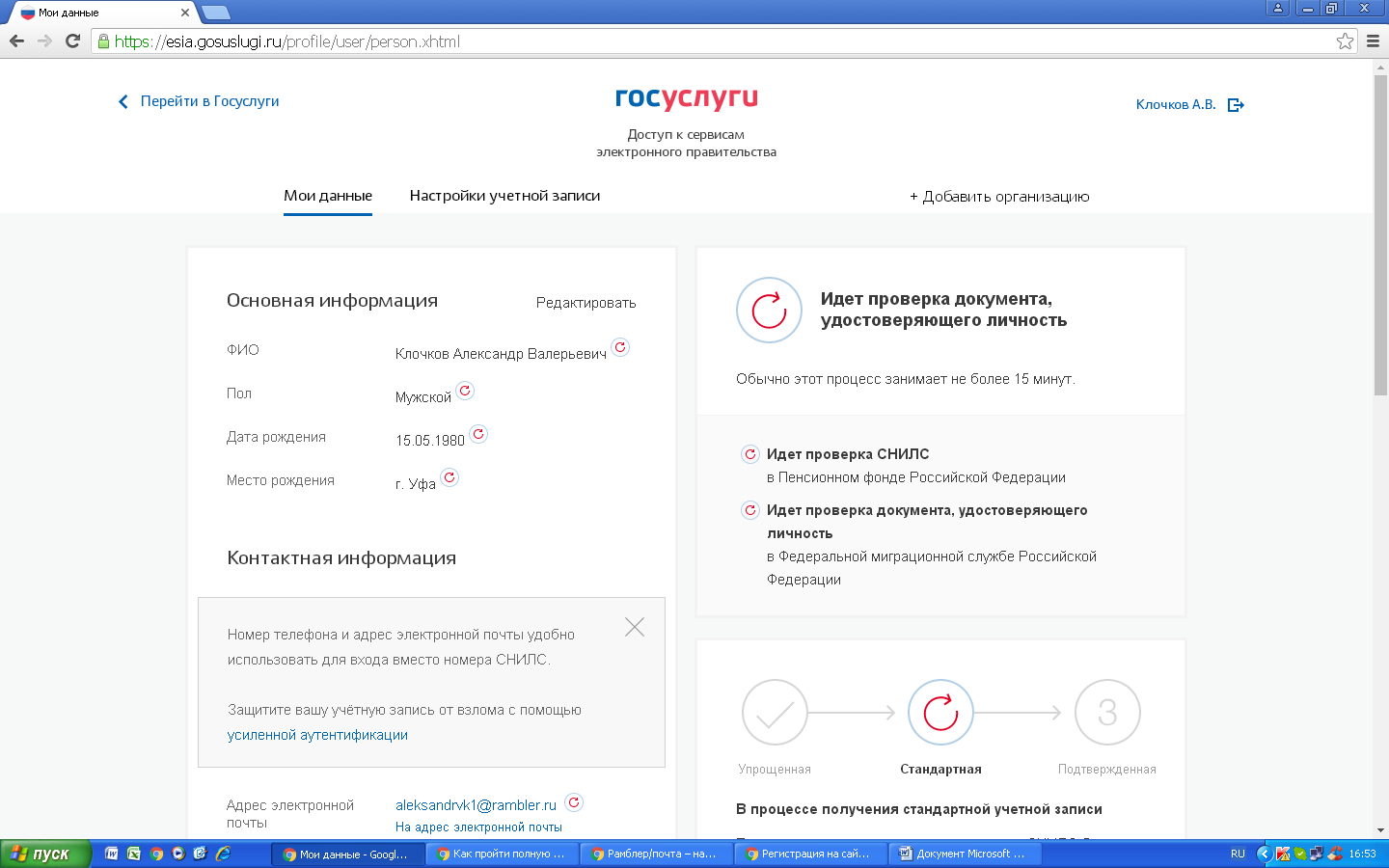 7. На указанный адрес электронной почты придут два письма. Первое письмо о подтверждении адреса электронной почты, для подтверждения адреса электронной почты переходим по ссылке, указанной в письме.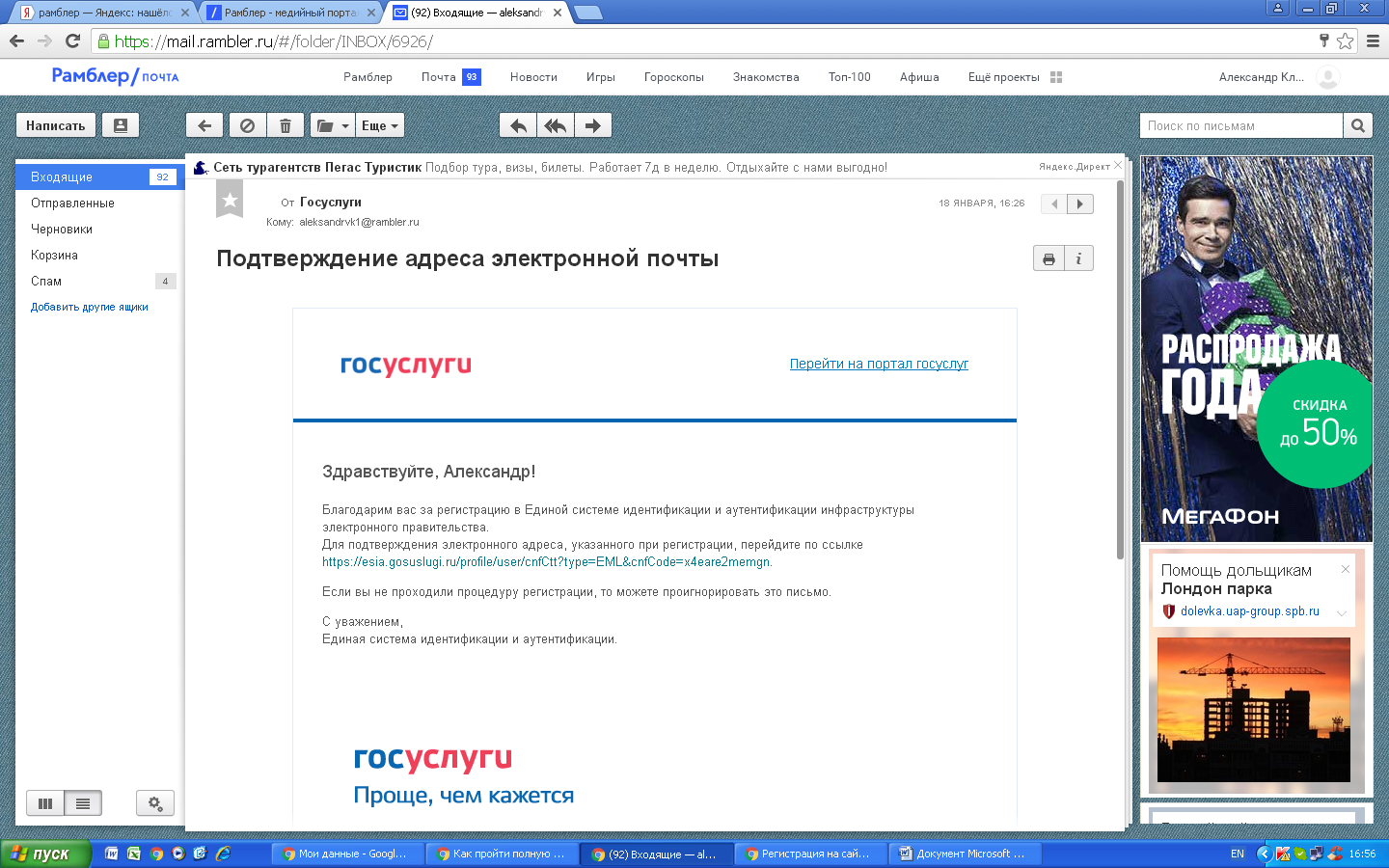 Второе письмо о подтверждении личных данных, для подтверждения личности переходим по ссылке в письме.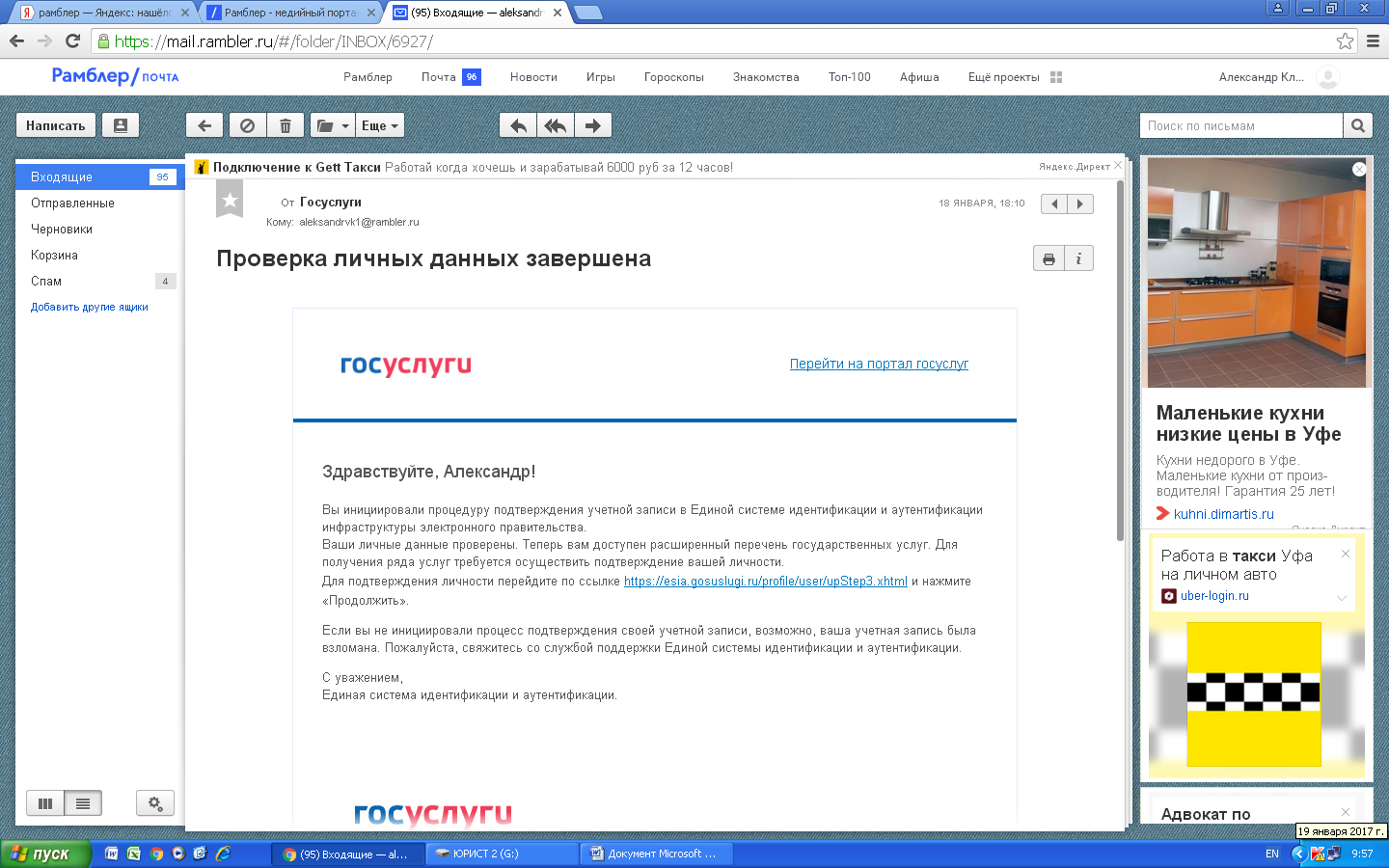 Для подтверждения личных данных может потребоваться время. Для повторного входа на портал Госуслуг указываем номер мобильного телефона или адрес электронной почты, свой пароль и нажимаем Войти.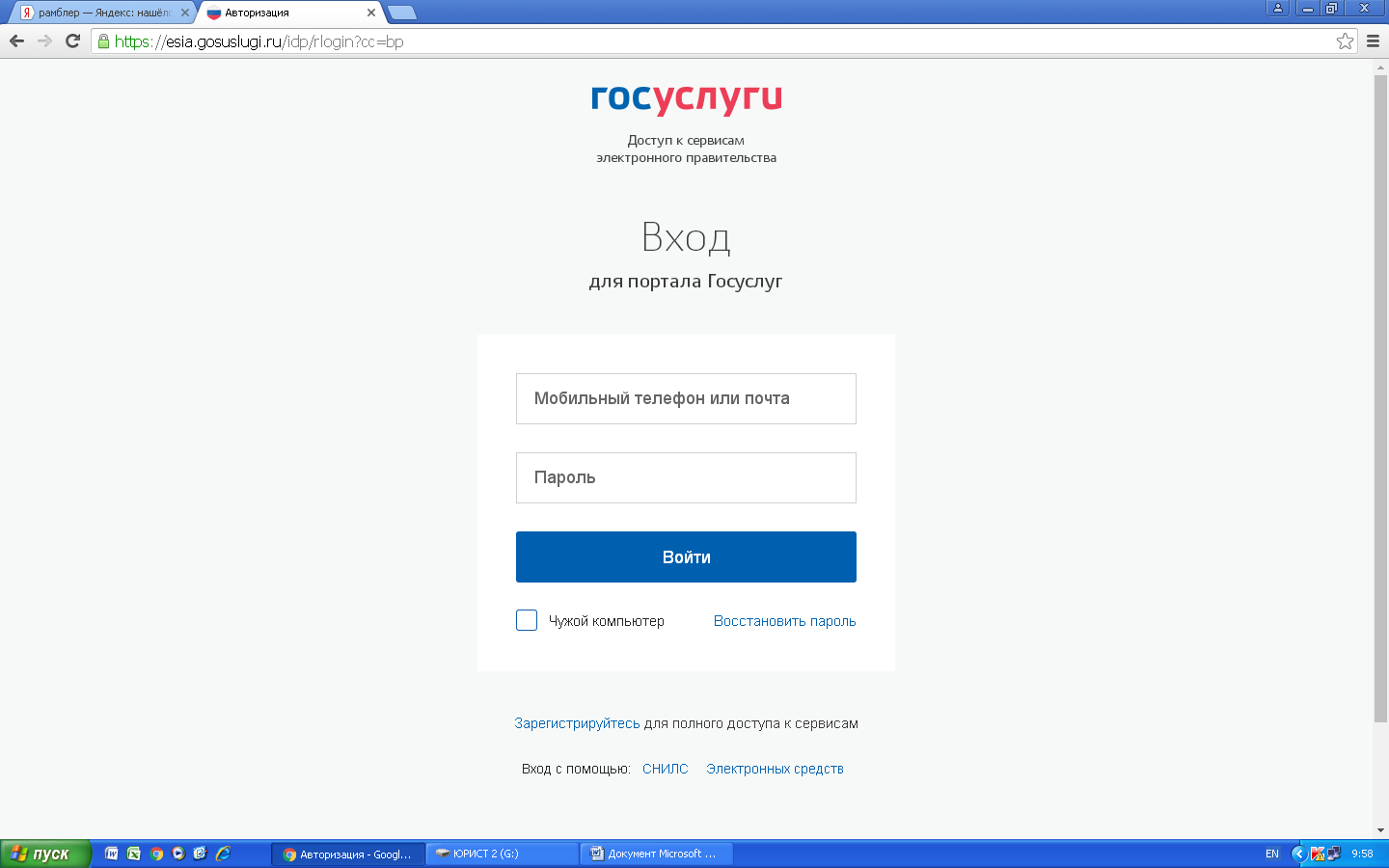 8. Откроется окно Подтверждение личности. Подтвердить личность можно лично в центре обслуживания или заказным письмом.9. Для подтверждения личности в центре обслуживания нажимаем соответствующую кнопку. После чего, нажимаем кнопку найти центр обслуживания.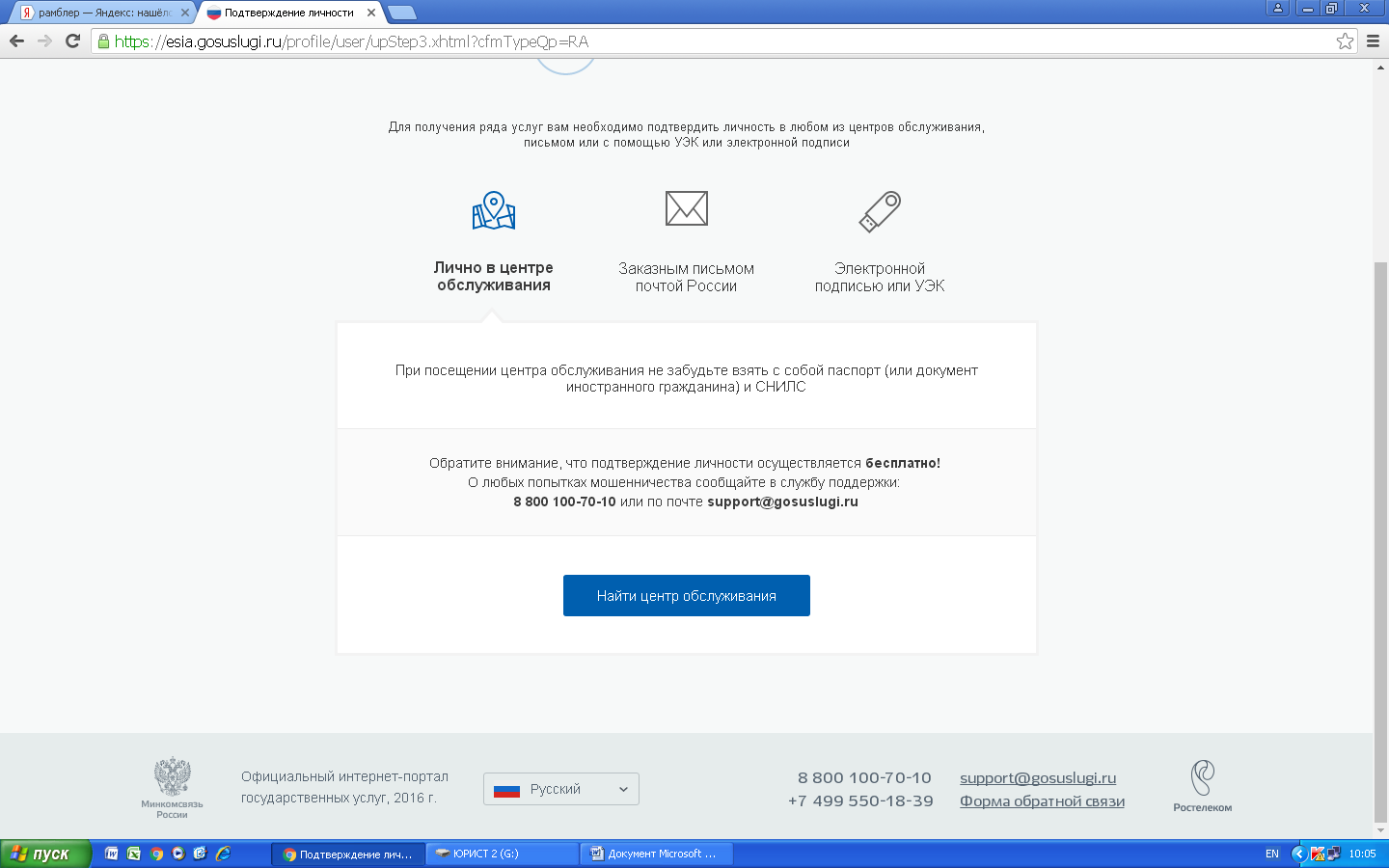 Откроется окно, в котором будут указаны Центры обслуживания пользователей (в основном это почтовые отделения).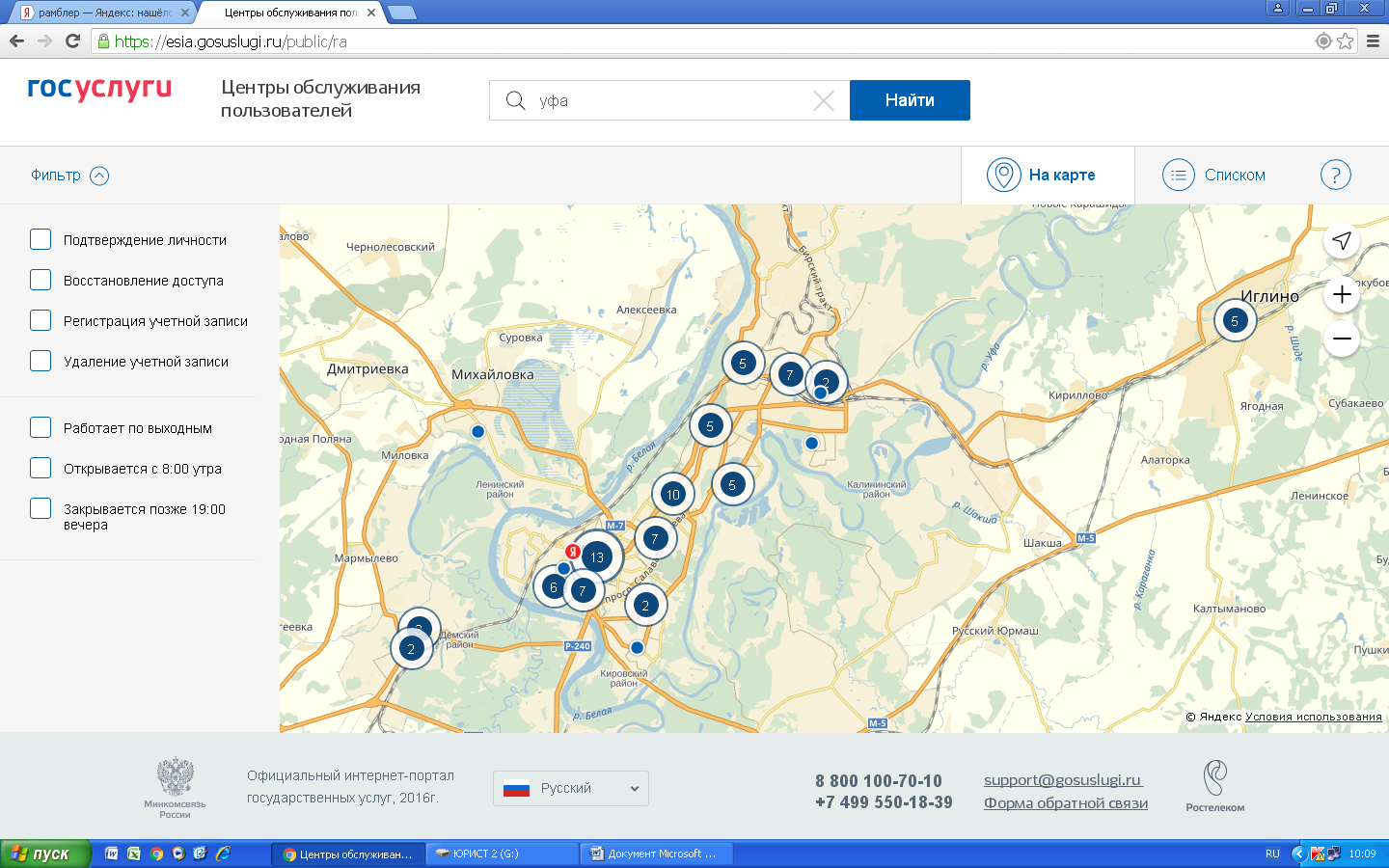 Для завершения регистрации на портале достаточно обратиться в любой Центр обслуживания пользователей (ближайшее почтовое отделение, указанное на сайте), где специалист удостоверит личность.После этого регистрация завершена. 10. Для подтверждения личности заказным письмом нажимаем соответствующую кнопку и заполняем анкету, где указываем свой адрес.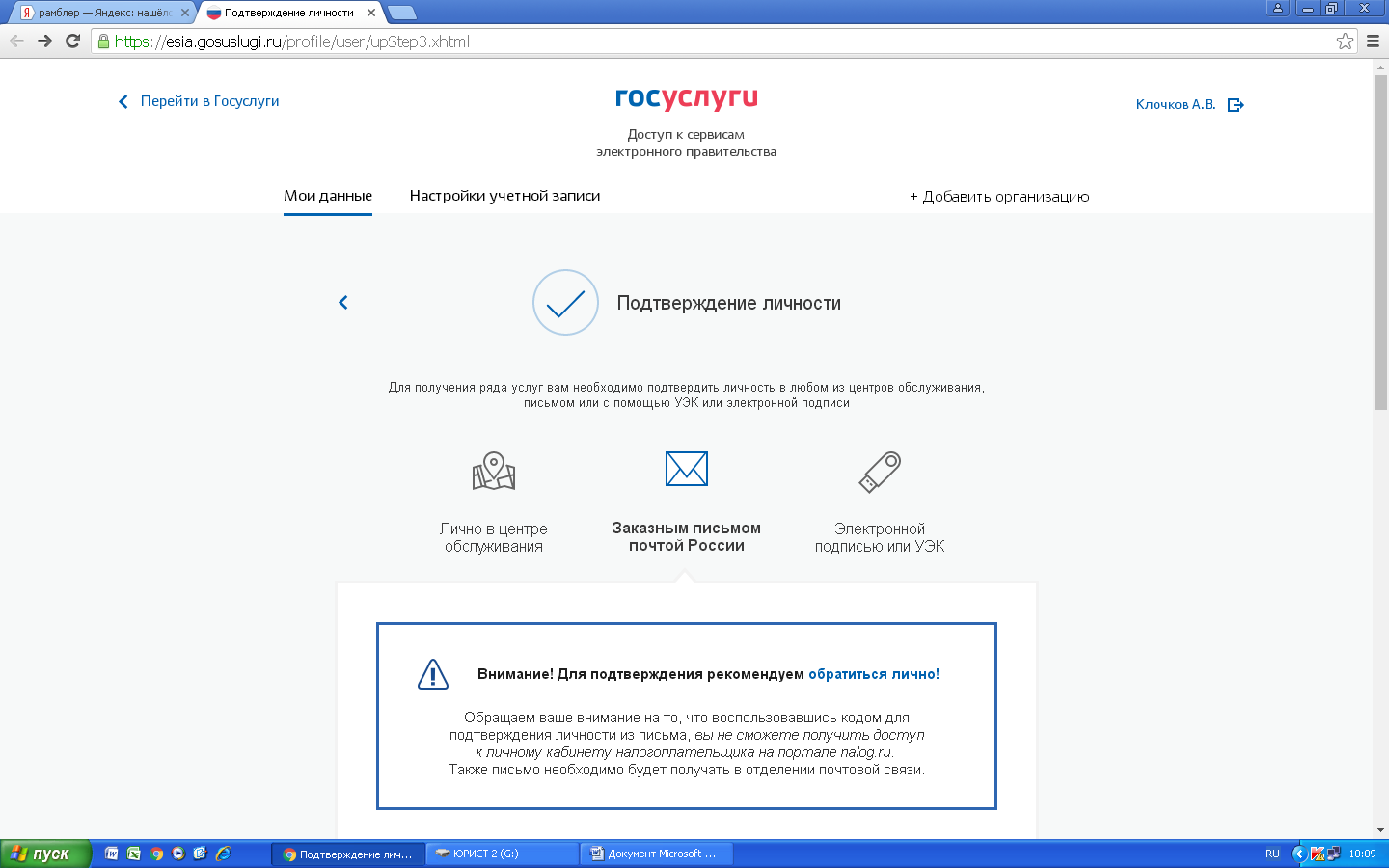 И нажимаем кнопку Заказать письмо.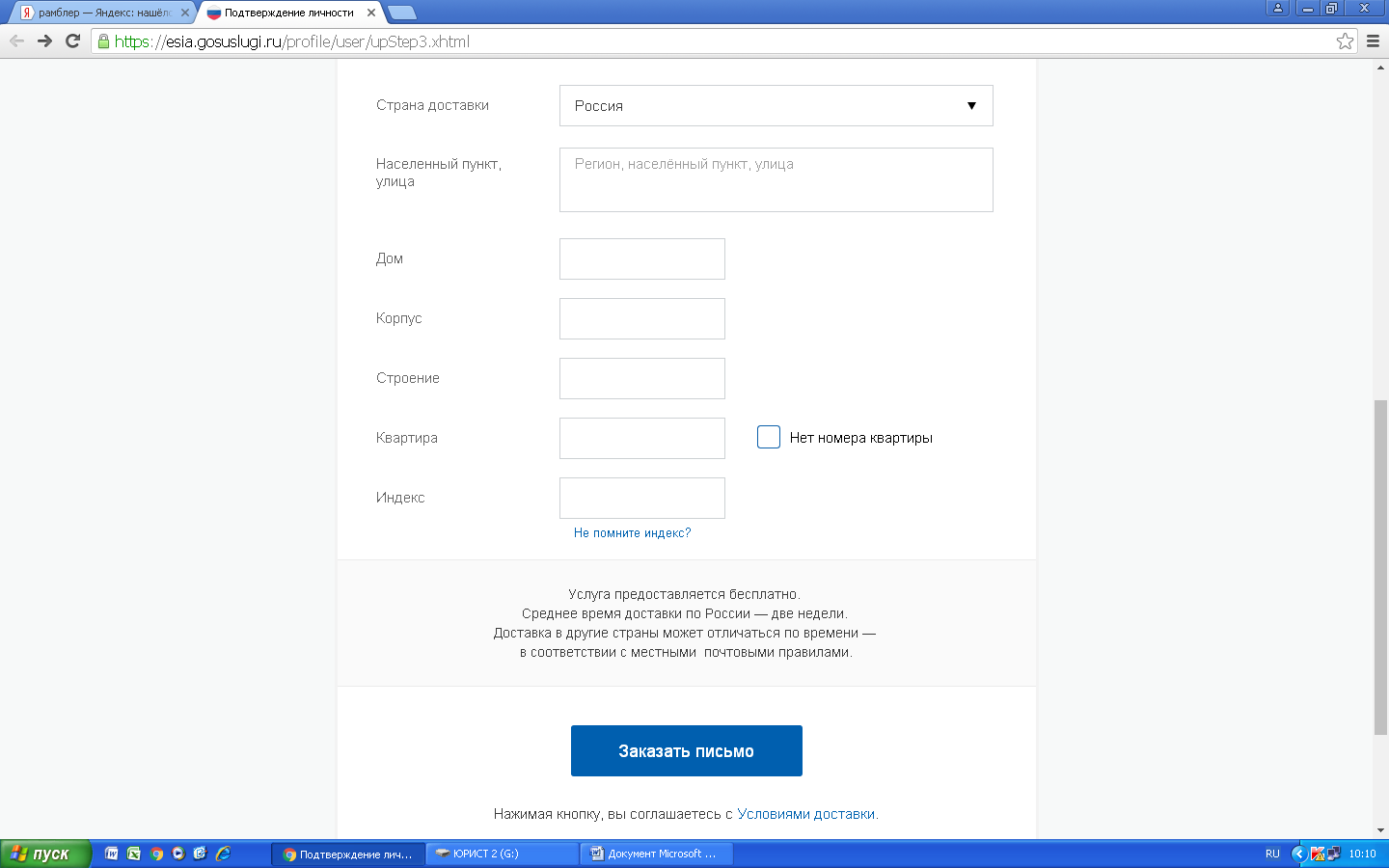 В заказном письме будет содержаться код подтверждения, который вводится в соответствующее поле, после входа на портал Госуслуг.После этого регистрация завершена. Регистрация на сайте Госуслуги нужна для того, чтобы упростить получение многих документов и массы полезной информации без длительных походов в соответствующие государственные учреждения, без очередей.Например, это может быть получение загранпаспорта, замена паспорта гражданина РФ, замена водительского удостоверения в связи с истечением срока его действия, регистрация транспортных средств, запись на прием к врачу, в детский сад, в школу, регистрация по месту жительства, а также вопросы, связанные с пенсией, с налогами, штрафами и т.д.